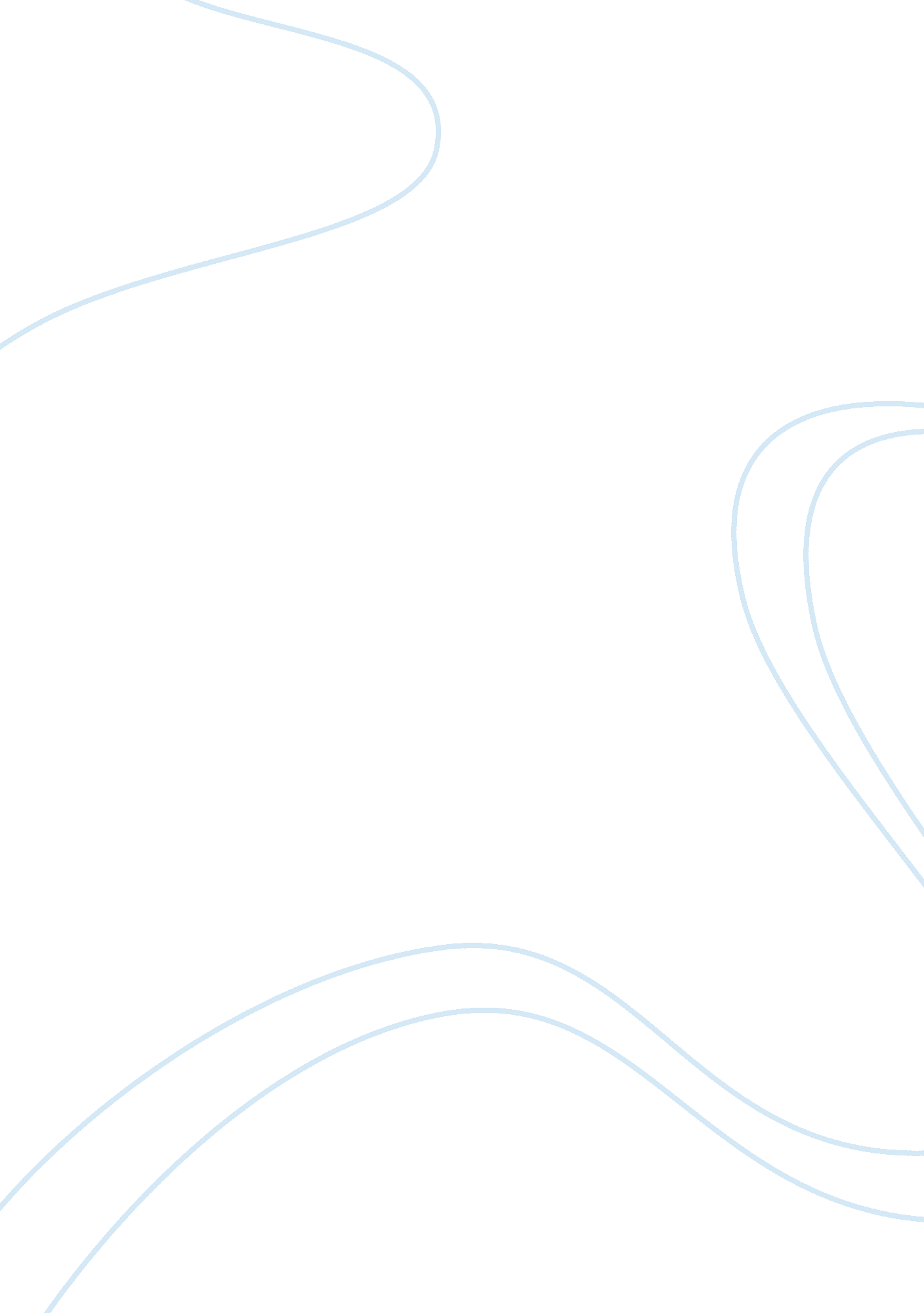 Demonstrative communication paper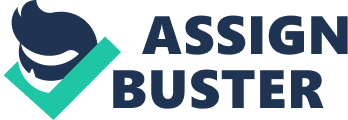 We are going to explore some effective and ineffective examples of demonstrative communication in a positive and negative way for the sender and receiver. Also explain how demonstrative communication involves listening and responding. This will include nonverbal and unwritten communication which involves facial expressions, inflection in the voice and body language. We have experienced one of these communications in one way or another. “ Verbal communication is the spoken word and includes actual words, intended and inferred meanings, tone and vocal inflection. (Lee, Duck, McMahan, & Lambert, 2011) Verbal is what most of us do with our daily activities in life. Oral communication is useful to one when going to an interview. It can be most effective in this type of setting. While being interviewed one has to actively listen to the person and have an oral response to the question being asked. It is essential in our everyday life to be able to verbally communicate and interact with other people. Some positive and effective ways of demonstrative verbal communication is it’s more precise. When we are speaking to someone we are able to use the reflection in the voice tone to get the point across. A person may better understand someone when they are spoken to directly than through via text message. Also it is effective in explaining difficult situations or law problems that can be misconstrued than other forms of technology. With the verbal communication it allows direct clarification of any misunderstood situations. Effective verbal demonstrative communication has to do with listening. In the book of Communicating in the Workplace “ effective communication involves more than just understanding the information. ” (Cheesebro, O’Connor, & Rios, 2010) When presenting a presentation to an audience has to capture the audience by using oral communication. With being able to communicate effectively in life will take you far with many different people. One way to think of effective and positive communication is right now when election time is around. The different candidates running for president have to be able to listen to the people and verbally tell them what they can do for us and what changes they are going to make. When a person is able to sit down and communicate with each other and listen, respond this makes communication more effective and positive. There are also some ineffective and disadvantages to verbal communication. For instance, verbal communication may be forgotten when there is a lot of communication going on. People are always taking their words and misinterpreting them the wrong way. Using words that are slang or jargon in a business setting can be very ineffective and hard to understand. Demonstrative nonverbal communication language is without using words but with body language, gestures, facial expression, and body posture. We can break down nonverbal communication with everything we do. We as people use this with meeting others for the first time with no verbal communication. We use our eyes to see if this is someone we would even consider getting to know. Even while driving, one uses gestures within our car to convey nonverbal communications to other drivers. For example if we are at a red light and behind another car the light turns green and the car does not move we will honk our horn as a gesture to have the car go. Nonverbal communication has many effective and positive forms. When we are born and cannot speak the babies use noises to send a message to us. We have to use our nonverbal communication so that we understand what the child is trying to tell us. Throughout an entire day we use nonverbal messages as eye contact saying hello without speaking. While in class an instructor can look at your body posture and see if you are listening or understanding what is being discussed. We as listeners have to choose to believe in nonverbal message that a person is showing us feelings. We use nonverbal communication in relationships with a touch that can show love or being introduced to another with a hand shake. Nonverbal communications can also have ineffective communication and negative ways. Nonverbal communication can be negative signals without being known. We have to be very careful of how we use these nonverbal skills. Using the nonverbal eye contact with someone you do not know may be taken as you having a problem with them. Also in different cultures nonverbal communication with physical contact may be inappropriate. Then a person can read too much into a nonverbal communications and send a message that was not to be intended. In conclusion demonstrative communication and nonverbal communication is a way for us to listen and be able to respond to each other. Both of these are great ways to have better relationships in business and personal life’s. The effectiveness of the demonstrative communication helps us to learn and be able to understand the concepts of communication. 